Dodatak 1.LIČNE INFORMACIJEAleksandar Grahovac Gradiška cesta br. 175 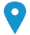 066/289-169       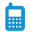 floraparkpro@gmail.com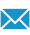 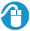 Pol: MuškiDatum rođenja 20.07.1997 aPLIKACIJA ZA POZICIJUUčesnik na radionicama AGRIPRENEURRADNO ISKUSTVOEDUKACIJE I TRENINZI   Maternji jezikSrpski Srpski Srpski Srpski Srpski Ostali jeziciRAZUMJEVANJE RAZUMJEVANJE GOVOR GOVOR PISANJEOstali jeziciSlušanje ČitanjeGovorna interakcijaIzgovorEngleski B1 B1B1B1B1Navedi naziv sertifikata i nivo.Navedi naziv sertifikata i nivo.Navedi naziv sertifikata i nivo.Navedi naziv sertifikata i nivo.Navedi naziv sertifikata i nivo.NjemačkiA1A1A1A1A1Škola stranih jezika Marko Polo A1Škola stranih jezika Marko Polo A1Škola stranih jezika Marko Polo A1Škola stranih jezika Marko Polo A1Škola stranih jezika Marko Polo A1Komunikacijske vještineKomunikacijske vještine stečene tom rada u call centruOrganizacijske vještineOrganizacija posla tokom rada u Njemačkoj, kao vozača i rukovodilac tima Kompjuterske vještinedobro vladanje sa Microsoft Office™ alatimaVozačka dozvolaB, B1 Rođen 20. 07. 1994 u Gradišci. Osnovnu školu “Georgios A. Papandreu” završio u Aleksandrovcu (Laktaši),potom završio srednju školu u Banjoj Luci, smijer Šumarski tehničar 2013. Godine. Nakon određene pauze 2017. godine upisuje Poljoprivredni fakultet u Banjoj Luci koji zavšava 17.10.2022. Po diplomiranju odlučuje da upiše postdiplmoske studije na istom fakultetu, umjerenja voćarstvo. Svestran, pozitivan, komunikativan i vrijedan sa istaknutom zeljom da pored strucnog akademskog obrazovanja stekne i brojne druge vjestine koje mu se u buducnosti omoguce, poput savladavanja digitalnog marketina, odnosima sa javnoscu, pisanja projekata i brojnih drugih vjestina  koje su danas potrebne za uspjesno preduzetnistvo.